     บทนำ1.1 ประวัติโรงเรียนหนองนาคำวิทยาคม	โรงเรียนหนองนาคำวิทยาคมเป็นโรงเรียนมัธยมศึกษาขนาดกลาง ประเภทสหศึกษา สังกัดกองการมัธยมศึกษา กรมสามัญศึกษา กระทรวงศึกษาธิการ จัดตั้งขึ้นตามประกาศของกระทรวงศึกษาธิการเมื่อ วันที่ 20 เมษายน  พ.ศ. 2519 ตั้งอยู่เลขที่ 129 หมู่ 1 บ้านหนองนาคำ ตำบลบ้านโคก กิ่งอำเภอหนองนาคำ (ในขณะนั้น) จังหวัดขอนแก่น ห่างจากอำเภอภูเวียงไปทางทิศเหนือ ประมาณ 17 กิโลเมตร ห่างจากสำนักงานเขตพื้นที่การศึกษามัธยมศึกษา เขต 25 ทางทิศตะวันออก ระยะทางประมาณ 90 กิโลเมตร เดิมใช้สถานที่โรงเรียนบ้านหนองนาคำ สังกัดสำนักงานประถมศึกษาแห่งชาติ เป็นที่เรียนชั่วคราว ต่อมาจึงย้ายมาเรียนในที่ของตนเองในปัจจุบัน ซึ่งได้รับบริจาคจากนายคำ  อุปดิษฐ์  นายพิมพ์  กองเกิด และนายประเสริฐ  เสนาเลี้ยง  จำนวน 45 ไร่ และสภาตำบลบ้านโคก  ได้จัดซื้อเพิ่มอีก  27 ไร่ 3 งาน 22  ตารางวา  รวมเนื้อที่ทั้งสิ้น 72 ไร่ 3 งาน 22  ตารางวา  เริ่มแรกรับนักเรียนระดับมัธยมศึกษาตอนต้น เข้าเรียน จำนวน 2 ห้องเรียน จำนวน 90 คน ต่อมาจึงได้ขยายรับนักเรียนระดับมัธยมศึกษาตอนปลายจนถึงปัจจุบัน ข้อมูลทั่วไปของโรงเรียนหนองนาคำวิทยาคมภาพรวมโรงเรียน (School Profile)		ปัจจุบันโรงเรียนหนองนาคำวิทยาคมได้มีการพัฒนามาโดยลำดับเป็นโรงเรียนมัธยมศึกษา ขนาดกลาง  สังกัดสำนักงานเขตพื้นที่การศึกษามัธยมศึกษา เขต 25 สำนักงานคณะกรรมการการศึกษาขั้นพื้นฐาน กระทรวงศึกษาธิการ  ปัจจุบันได้รับการรับรองประเมินเป็นโรงเรียนต้นแบบในฝัน โรงเรียนดีใกล้บ้าน รุ่นที่ 2 เมื่อวันที่ 9 เดือน กันยายน พ.ศ. 2552 โรงเรียนต้นแบบเรียนรวมพ.ศ.2555  โรงเรียนสิ่งแวดล้อมดีเด่นระดับจังหวัด ปี พ.ศ.2556 ผ่านการประเมินจากสำนักงานรับรองมาตรฐานและประเมินคุณภาพการศึกษา (องค์การมหาชน)รอบสาม ได้การรับรองปีการศึกษา 2557  และสถานศึกษาแบบอย่างการจัดกิจกรรมการเรียนรู้และการบริหารจัดการตามหลักปรัชญาของเศรษฐกิจพอเพียง “สถานศึกษาพอเพียง”ปีการศึกษา 2558ตราประจำโรงเรียน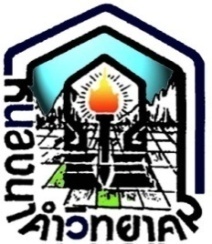 ปรัชญาโรงเรียนเรียนดี  มีฝีมือ  ถือคุณธรรมคติพจน์สุวิชาโน  ภวํโหติ   หมายถึง  ผู้รู้ดีเป็นผู้เจริญสีประจำโรงเรียน                            เหลือง	หมายถึง  ความสมบูรณ์แห่งปัญญาดำ	หมายถึง  ความหนักแน่น  มั่นคงอักษรย่อน.ค.ว.1.2 ที่ตั้ง	โรงเรียนหนองนาคำวิทยาคม ตั้งอยู่ที่ 129 หมู่ที่ 1 ตำบล บ้านโคก อำเภอหนองนาคำ จังหวัดขอนแก่น สังกัด สำนักงานเขตพื้นที่การศึกษาขอนแก่น เขต 5  เปิดสอนตั้งแต่ ระดับมัธยมศึกษาปีที่ 1 ถึงระดับมัธยมศึกษาปีที่ 6 มีเนื้อที่ ทั้งหมด  72 ไร่ 3 งาน 22  ตารางวา  	E-Mail  :Nongnakham@hotmail.com.    Website : http//www.nakhamwit.ac.thสภาพชุมชนในเขตพื้นที่บริการการศึกษา	โรงเรียนหนองนาคำวิทยาคมตั้งอยู่ในเขต ตำบลบ้านโคก อำเภอหนองนาคำ   จังหวัดขอนแก่น     มีเขตพื้นที่บริการ 3 ตำบล  35 หมู่บ้านคือ 		1. ตำบลบ้านโคก  			 8 	หมู่บ้าน		2. ตำบลขนวน				16	หมู่บ้าน		3. ตำบลกุดธาตุ				11	หมู่บ้าน	การปกครองส่วนท้องถิ่นอำเภอหนองนาคำ ได้รับการจัดตั้งเป็นองค์การบริหารส่วนตำบล 3 แห่ง  ประกอบด้วย		1.  เทศบาลตำบลหนองนาคำ		2. เทศบาลตำบลขนวน		3. องค์การบริหารส่วนตำบลกุดธาตุโรงเรียนในเขตพื้นที่บริการ  จำนวน   14  โรงเรียน   ประกอบด้วยโรงเรียนนาหม่อโนนลานประชาสรรค์โรงเรียนขยายโอกาสเปิดสอนถึงระดับมัธยมศึกษา ปีที่ 3โรงเรียนบ้านกุดธาตุโรงเรียนขยายโอกาสเปิดสอนถึงระดับมัธยมศึกษาปีที่ 3โรงเรียนบ้านโคกนาฝายโรงเรียนบ้านนาดี โรงเรียนขยายโอกาสเปิดสอนถึงระดับมัธยมศึกษาปีที่ 3โรงเรียนบ้านสะอาดโรงเรียนบ้านหัวภูโรงเรียนบ้านหนองแวงวิทยาโรงเรียนบ้านขนวนโรงเรียนขยายโอกาสเปิดสอนถึงระดับมัธยมศึกษาปีที่ 3โรงเรียนบ้านศาลาดินโรงเรียนบ้านหนองพู่วังหินซาโรงเรียนบ้านคึมชาติประชาสรรค์โรงเรียนบ้านหนองหญ้าปล้องหนองหว้าโรงเรียนบ้านหนองหอยโรงเรียนบ้านหนองนาคำอาณาเขต	ทิศเหนือ	จดอำเภอศรีบุญเรือง  อำเภอโนนสังข์  จังหวัดหนองบัวลำภู		ทิศใต้		จดอำเภอภูเวียง	จังหวัดขอนแก่น		ทิศตะวันออก	จดอ่างเก็บน้ำเขื่อนอุบลรัตน์  อำเภออุบลรัตน์  จังหวัดขอนแก่นการติดต่อ	โทรศัพท์	0 – 4321 – 7118  		โทรสาร		0 – 43217 – 217	E-Mail  	Nongnakham@hotmail.com.ประชากรจำนวนประชากรทั้งสิ้น		22,880  คนชาย			11,289  คนหญิง			11,591  คนความหนาแน่นของประชากรต่อพื้นที่	138.87  คน ต่อ ตารางกิโลเมตรความหนาแน่นของบ้านเรือนต่อพื้นที่	28  หลังคา ต่อ ตารางกิโลเมตร2. ข้อมูลนักเรียน ปีการศึกษา 2559  ( วันที่ 10 มิถุนายน 2559 )             จำนวนนักเรียนทั้งหมด...... 734......คนเพศชาย    จำนวน......... 334........คน          เพศหญิง  จำนวน...... 400....... คน2.1	จำนวนนักเรียนจำแนกตามเพศและระดับชั้น	2.2  จำนวนนักเรียนที่มีลักษณะพิเศษ  3.  ข้อมูลบุคลากร  ปีการศึกษา 2559   ( วันที่ 10 มิถุนายน 2559 )    บุคลากรทั้งหมด........51..............คน  แยกตามประเภท  ดังนี้4.   ข้อมูลด้านอาคารสถานที่  ปีการศึกษา 2559  	4.1   เนื้อที่  72 ไร่  3  งาน  22  ตารางวา  	4.2  พื้นที่ปลูกสร้างอาคาร  		20	ไร่/ตารางวา	4.3  พื้นที่สนาม/นันทนาการ    		10	ไร่/ตารางวา	4.4  จำนวนอาคารเรียนถาวร  รวม        	2  	หลัง	4.5  จำนวนอาคารเรียนชั่วคราว  รวม     	2	หลัง	4.6  จำนวนอาคารประกอบ  รวม          	2 	หลัง	4.7  จำนวนสนามกีฬา 			4 	สนาม  ได้แก่ สนามฟุตบอล สนามบาสเกตบอล สนามเปตอง  สนามตระกร้อ	4.8  จำนวนห้องเรียนทั้งหมด  		19  	ห้องการ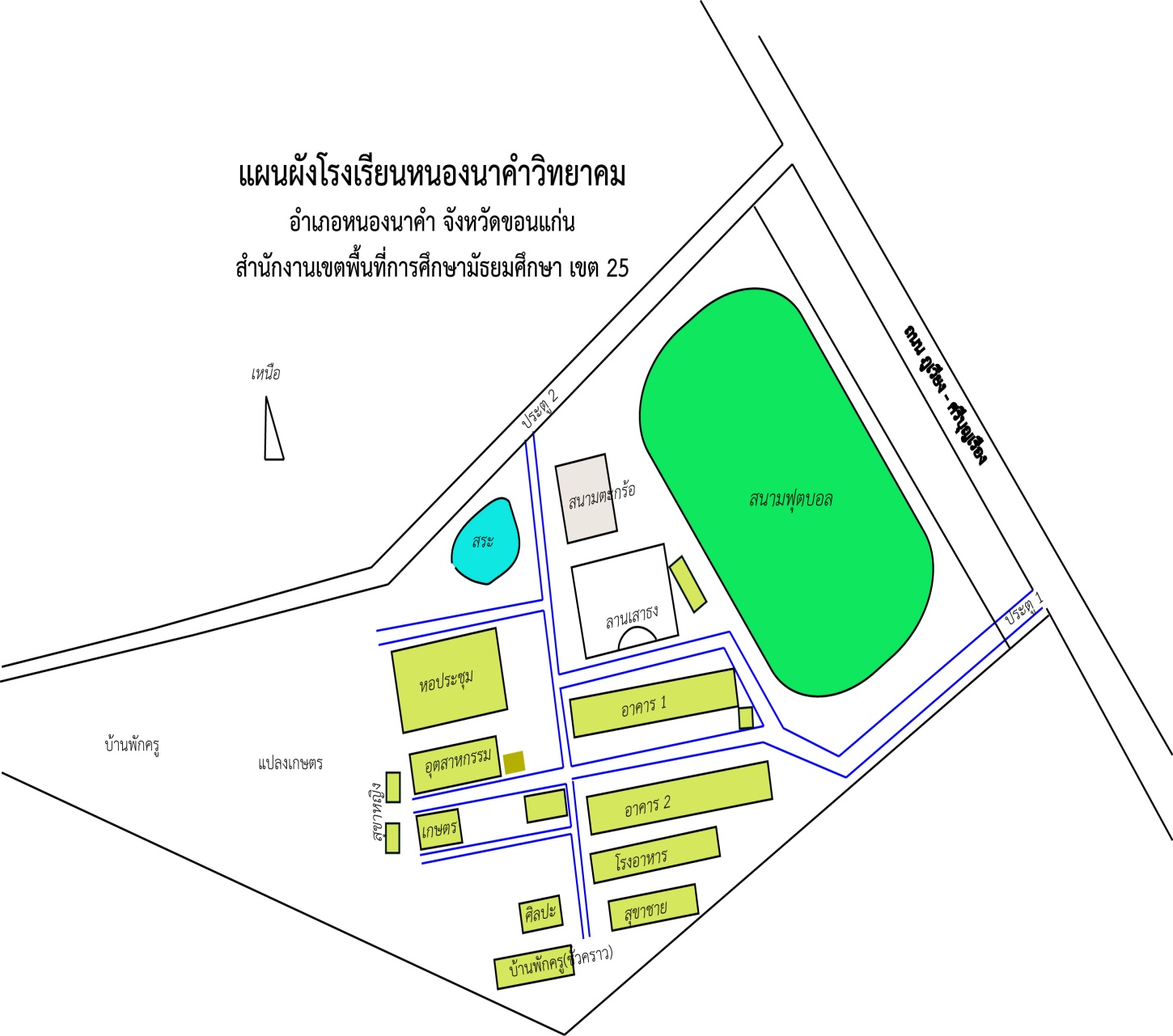 5.   ข้อมูลด้านงบประมาณ และทรัพยากร ปีการศึกษา 2559 (ปีงบประมาณ  2559 – 2560)        	5.1  รายรับ  จำนวน........ 4,787,949.........บาท  		  1)  ได้รับจัดสรรจากภาครัฐ  รวม....... 4,787,949..........บาท  แยกเป็น  		         -  หมวดค่าตอบแทนใช้สอยและวัสดุ..........-............บาท  		         -  หมวดเงินอุดหนุน........... 4,787,949..................บาท  		 5.2  ทรัพยากรที่จำเป็น1)  ห้องสมุดมีขนาด......240.......ตารางเมตร  จำนวนหนังสือในห้องสมุด...11,200... เล่มหนังสือในห้องสมุดสืบค้นด้วยระบบ LIBRARY 2001    มีแหล่งข้อมูลที่สืบค้นทาง internet  ได้   10  เครื่อง   คิดสัดส่วนจำนวนนักเรียน : เครื่อง  = 3 : 12)  ห้องปฏิบัติการ	-  ห้องทดลองวิทยาศาสตร์  4 ห้อง  เฉลี่ย  คิดเป็น 320 ตารางเมตร-  ห้องคอมพิวเตอร์  2  ห้อง  เฉลี่ย  คิดเป็น  240  ตารางเมตร	-  ห้องดนตรี-นาฏศิลป์   1  ห้อง  เฉลี่ย  คิดเป็น  82  ตารางเมตร	-  ห้องปฏิบัติการทางภาษา  1  ห้อง  เฉลี่ย  คิดเป็น  120  ตารางเมตร	-  ห้องพยาบาล  1    ห้อง  เฉลี่ย  คิดเป็น  82 ตารางเมตร	-  ห้องสมุด  1  ห้อง  เฉลี่ย  คิดเป็น  240 ตารางเมตร	-  ห้องภาษาไทย  1  ห้อง  เฉลี่ย  คิดเป็น  120 ตารางเมตร	-  ห้องจริยธรรม  1  ห้อง  เฉลี่ย  คิดเป็น  120  ตารางเมตร	-  ห้องโสตทัศนูปกรณ์  1  ห้อง  เฉลี่ย  คิดเป็น  200  ตารางเมตร		3)  คอมพิวเตอร์       ทั้งหมด    110	เครื่อง	       			-  ใช้เพื่อการเรียนการสอน    80    เครื่อง			-  ใช้เพื่อสืบค้นข้อมูลทางอินเตอร์เน็ต    10    เครื่อง			-  จำนวนนักเรียนที่สืบค้นข้อมูลทางอินเตอร์เน็ต เฉลี่ย  80  คน : 1    เครื่อง			-  ใช้เพื่อการบริหารจัดการ         จำนวน         20 	      เครื่อง6.   สภาพปัจจุบัน ปัญหาและความต้องการของสถานศึกษา ปีการศึกษา 2559สภาพชุมชนรอบบริเวณโรงเรียนมีลักษณะ ชนบท จำนวน 1,295 ครอบครัว รวม 23,600 คน จำนวนเด็กในวัยเรียน  10,608  คนบริเวณใกล้เคียงโดยรอบโรงเรียน  ได้แก่ สถานีตำรวจ  ที่ว่าการอำเภอหนองนาคำ  องค์การบริหารส่วนตำบล  สถานีตำรวจ โรงพยาบาลตำบลประเพณี/ศิลปวัฒนธรรมท้องถิ่นที่เป็นที่รู้จักโดยทั่วไป   คือ เทศกาลประเพณี ปลาน้ำแดง  บุญบั้งไฟ  ระดับการศึกษาผู้ปกครอง ส่วนใหญ่ต่ำกว่าปริญญาตรี  และศาสนาส่วนใหญ่นับถือศาสนา พุทธ ร้อยละ 100   ฐานะทางเศรษฐกิจ/รายได้โดยเฉลี่ยต่อครอบครัวต่อปี ประมาณ  20,000 - 30,000 บาท 	โอกาสและข้อจำกัดของโรงเรียน	ข้อจำกัดของสถานศึกษากับความร่วมมือของชุมชน โรงเรียนอยู่ห่างไกลจากชุมชน หมู่บ้านในเขตบริการอยู่ห่างกัน  ทำให้การเดินทางของนักเรียนและผู้ปกครองมีค่าใช้จ่ายในการเดินทาง การเข้าร่วมกิจกรรมจากผู้ปกครองจึงมีไม่มากเท่าที่ควร อีกทั้งข้อจำกัดเรื่องอาชีพของผู้ปกครอง ผู้ปกครองต้องทำงานในต่างจังหวัดทำให้การดูแลนักเรียนไม่ได้อย่างใกล้ชิด เมื่อมีปัญหาปรึกษาจึงเกิดความลำบากในการสื่อสาร	6.1   ผลการประเมินภายนอกจากสำนักงานรับรองมาตรฐานและประเมินคุณภาพการศึกษา  (สมศ.) สถานศึกษาได้รับการรับรองมาตรฐานการศึกษา รอบสาม(พ.ศ. 2554-2558) จากสำนักงานรับรองมาตรฐานและประเมินคุณภาพการศึกษา(องค์การมหาชน) ระดับการศึกษาขั้นพื้นฐานด้านมัธยมศึกษา ตั้งแต่วันที่  30  เดือน  มิถุนายน  พ.ศ. 2558  โดยได้รับการประเมินคุณภาพภายนอกจาก สมศ. รอบสาม เมื่อวันที่  6  ถึง  7  และ 10  เดือน  กุมภาพันธ์  พ.ศ.2557   ผลการประเมินคุณภาพภายนอกของสถานศึกษา   สรุปผลการประเมินโดยภาพรวมตามรายมาตรฐานเป็นตาราง   ดังต่อไปนี้ตารางสรุปผลการประเมินคุณภาพภายนอกรอบสาม จำแนกตามกลุ่มตัวบ่งชี้ระดับการศึกษาขั้นพื้นฐาน :  มัธยมศึกษาตารางสรุปผลการประเมินคุณภาพภายนอกรอบสาม จำแนกตามกลุ่มตัวบ่งชี้ระดับการศึกษาขั้นพื้นฐาน :  มัธยมศึกษา(ต่อ)	ข้อเสนอแนะจากผลการประเมินภายในและภายนอก              ข้อเสนอแนะจาก สมศ.       ข้อเสนอแนะจากการประเมินภายนอก รอบสาม ระดับการศึกษาขั้นพื้นฐาน (โดยสรุป)               ด้านการจัดการศึกษา  / จุดเด่นผู้เรียนมีสุขภาพจิตและสุขภาพกายที่ดี ร่างกายสมบูรณ์แข็งแรง  ได้รับการส่งเสริมสุนทรียภาพและนิสัยด้านศิลปะ ดนตรี กีฬา มีคุณธรรมและค่านิยมที่พึงประสงค์สถานศึกษาประสบผลสำเร็จในการพัฒนาผู้เรียนให้มีคุณลักษณะสอดคล้องกับ อัตลักษณ์ คือ ยิ้มไหว้ทายทัก  รักสามัคคีสถานศึกษาประสบผลสำเร็จในการพัฒนาผู้เรียนให้มีคุณลักษณะสอดคล้องกับเอกลักษณ์ คือ ภูมิทัศน์งามเด่น ตามโครงการโรงเรียนสะอาด บรรยากาศสดชื่น รื่นรมย์ด้วยพันธุ์ไม้สถานศึกษาประสบผลสำเร็จในการดำเนินโครงการ โรงเรียนสีขาว  เพื่อแก้ไขและเฝ้าระวังปัญหาผู้เรียนมีภาวะเสียงในเรื่องการใช้สารเสพติด ด้านการบริหารจัดการศึกษา /จุดเด่น	ผู้บริหารสถานศึกษา มีความสามารถในการบริหารจัดการ คณะกรรมการสถานศึกษาขั้นพื้นฐานมีความเข้มแข็ง สถานศึกษามีบรรยากาศที่ดีมีความสะอาดสวยงาม บรรยากาศสดชื่นรื่นรมย์ด้วยพันธุ์ไม้สีสันสดใส ด้านการจัดการเรียนการสอนที่เน้นผู้เรียนเป็นสำคัญ	ครูทุกคนได้รับการพัฒนาให้มีประสิทธิภาพในการสอนในกลุ่มสาระการเรียนรู้ที่สอน  โดยครูแต่ละคนมีความเชี่ยวชาญในเทคนิควิธีการสอนแบบต่างๆ สามารถนำไปใช้สอนอย่างมีประสิทธิผล ด้านการประกันคุณภาพภายในสถานศึกษามีการประกันคุณภาพอย่างต่อเนื่อง มีการพัฒนาและสอดคล้องกับรายงานการประเมินตนเอง ด้านการจัดการศึกษา /จุดที่ควรพัฒนา	ผลการทดสอบ O-NET ของผู้เรียนมีผลสัมฤทธิ์ทางการเรียน อยู่ในระดับคุณภาพต้องปรับปรุง ด้านการบริหารจัดการศึกษา /จุดที่ควรพัฒนา	การพัฒนาประสิทธิภาพของคณะกรรมการสถานศึกษาขั้นพื้นฐาน ด้านการจัดการเรียนการสอนที่เน้นผู้เรียนเป็นสำคัญ /จุดที่ควรพัฒนา	ครูยังไม่ได้นำความรู้ความสามารถที่มีอยู่ไปพัฒนาผู้เรียนอย่างเป็นระบบที่ต่อเนื่องชัดเจน ด้านการประกันคุณภาพภายใน /จุดที่ควรพัฒนา	ไม่มีระดับการศึกษาขั้นพื้นฐาน	ในภาพรวมสถานศึกษาจัดการศึกษาขั้นพื้นฐาน : ระดับมัธยมศึกษา	( √  )   สมควรรับรองมาตรฐานการศึกษา    (   )   ไม่สมควรรับรองมาตรฐานการศึกษา  ผลการประเมินคุณภาพภายในตามมาตรฐานการศึกษาของสถานศึกษา             ปีการศึกษา 2558 ระดับการศึกษาขั้นพื้นฐาน(ปีการศึกษา 2558)ในภาพรวม จัดโครงการ/กิจกรรม  จำนวน  30 โครงการ  แต่ละโครงการจะมีตัวบ่งชี้ความสำเร็จสอดคล้องและสัมพันธ์กับมาตรฐานการศึกษาของสถานศึกษาสรุปผลการประเมินคุณภาพภายในตามมาตรฐานการศึกษาของสถานศึกษา : ขั้นพื้นฐาน ผลรวมคะแนนประเมินสถานศึกษา ........96.76............คะแนน มีคุณภาพระดับ ดีเยี่ยมรายละเอียดผลการประเมินภายในตามมาตรฐานการศึกษาของสถานศึกษา จำแนกรายมาตรฐาน ดังนี้	 มาตรฐานที่มีผลการประเมิน  ระดับดีเยี่ยม  จำนวน  12  มาตรฐาน ได้แก่ มาตรฐานที่  1  ,2, 3, 6, 7, 8, 9, 11, 12, 13, 14, 15	 มาตรฐานที่มีผลการประเมิน  ระดับดีมาก  จำนวน   3  มาตรฐาน ได้แก่ มาตรฐานที่ 4, 5, 10	 มาตรฐานที่มีผลการประเมิน  ระดับดี  จำนวน     -  มาตรฐาน ได้แก่ ..................		 มาตรฐานที่มีผลการประเมิน  ระดับพอใช้  จำนวน..-  ..มาตรฐาน ได้แก่ ..................	 มาตรฐานที่มีผลการประเมิน  ระดับปรับปรุง  จำนวน..-..มาตรฐาน ได้แก่ ..................  ผลการทดสอบปลายปี ผลการสอบ O-NET ของนักเรียนชั้นมัธยมศึกษาปีที่ 3  ปีการศึกษา 2558กลุ่มสาระการเรียนรู้ภาษาไทย                               ค่าเฉลี่ยกลุ่มสาระการเรียนรู้ภาษาไทย ชั้นมัธยมศึกษาปีที่ 3  มีค่าเฉลี่ยเท่ากับ 42.56 ซึ่งต่ำกว่าคะแนนเฉลี่ยระดับประเทศ เมื่อพิจารณารายสาระการเรียนรู้  พบว่า  สาระการเรียนรู้ที่สถานศึกษาควรเร่งพัฒนาตามลำดับ คือ มาตรฐาน ท 1.1 เนื่องจากมีผลการทดสอบที่มีค่าเฉลี่ยเท่ากับ 43.33 ซึ่งเป็นมาตรฐาน/สาระการเรียนรู้ที่มีค่าเฉลี่ยต่ำกว่าคะแนนเฉลี่ยระดับประเทศกลุ่มสาระการเรียนรู้คณิตศาสตร์                               ค่าเฉลี่ยกลุ่มสาระการเรียนรู้คณิตศาสตร์ ชั้นมัธยมศึกษาปีที่ 3  มีค่าเฉลี่ยเท่ากับ...... ซึ่งต่ำกว่าคะแนนเฉลี่ยระดับประเทศ เมื่อพิจารณารายสาระการเรียนรู้  พบว่า  สาระการเรียนรู้ที่สถานศึกษาควรเร่งพัฒนาตามลำดับ คือ 1.) มาตรฐาน ค 1.1 เนื่องจากมีผลการทดสอบที่มีค่าเฉลี่ยเท่ากับ 22.50 รองลงมา คือ 2.) มาตรฐาน ค 2.1 เนื่องจากมีผลการทดสอบที่มีค่าเฉลี่ยเท่ากับ 38.13, 3.) มาตรฐาน ค 1.2 ค่าเฉลี่ยเท่ากับ 26.25, 4.) มาตรฐาน ค 3.2  มีค่าเฉลี่ยเท่ากับ38.44, 5.) มาตรฐาน ค 4.2 มีค่าเฉลี่ยเท่ากับ  44.75, 6.) มาตรฐาน ค 6.1ค่าเฉลี่ยเท่ากับ 8.50,  7.) มาตรฐาน ค 5.2ค่าเฉลี่ยเท่ากับ 27.19  8.) มาตรฐาน ค 2.2 ค่าเฉลี่ยเท่ากับ 20.00 ซึ่งเป็นมาตรฐาน/สาระการเรียนรู้ที่มีค่าเฉลี่ยต่ำกว่าคะแนนเฉลี่ยระดับประเทศกลุ่มสาระการเรียนรู้วิทยาศาสตร์                               ค่าเฉลี่ยกลุ่มสาระการเรียนรู้วิทยาศาสตร์ ชั้นมัธยมศึกษาปีที่ 3  มีค่าเฉลี่ยเท่ากับ 36.10 ซึ่งต่ำกว่าคะแนนเฉลี่ยระดับประเทศ เมื่อพิจารณารายสาระการเรียนรู้  พบว่า  สาระการเรียนรู้ที่สถานศึกษาควรเร่งพัฒนาตามลำดับ คือ 1.) มาตรฐาน ว 3.2 เนื่องจากมีผลการทดสอบที่มีค่าเฉลี่ยเท่ากับ 25.00 รองลงมา คือ 2.) มาตรฐาน ว 5.1 เนื่องจากมีผลการทดสอบที่มีค่าเฉลี่ยเท่ากับ 30.71 3.) มาตรฐาน ว 3.1 มีค่าเฉลี่ยเท่ากับ 33.44 4.) มาตรฐาน ว 1.2 มีค่าเฉลี่ยเท่ากับ 27.50 5.) มาตรฐาน ว 2.1 มีค่าเฉลี่ยเท่ากับ 32.08  6.) มาตรฐาน ว 2.2 มีค่าเฉลี่ยเท่ากับ 41.88  7.) มาตรฐาน ว 1.1  มีค่าเฉลี่ยเท่ากับ 45.00 ซึ่งเป็นมาตรฐาน/สาระการเรียนรู้ที่มีค่าเฉลี่ยต่ำกว่าคะแนนเฉลี่ยระดับประเทศกลุ่มสาระการเรียนรู้สังคมศึกษา ศาสนาและวัฒนธรรม                               ค่าเฉลี่ยกลุ่มสาระการเรียนรู้สังคมศึกษา ศาสนาและวัฒนธรรม ชั้นมัธยมศึกษาปีที่ 3   มีค่าเฉลี่ยเท่ากับ 44.05 ซึ่งต่ำกว่าคะแนนเฉลี่ยระดับประเทศ เมื่อพิจารณารายสาระการเรียนรู้  พบว่า  สาระการเรียนรู้ที่สถานศึกษาควรเร่งพัฒนาตามลำดับ คือ 1.) มาตรฐาน ส 4.3,  เนื่องจากมีผลการทดสอบที่มีค่าเฉลี่ยเท่ากับ 28.75 รองลงมา คือ 2.) มาตรฐาน ส 4.1เนื่องจากมีผลการทดสอบที่มีค่าเฉลี่ยเท่ากับ 53.75, 3.) มาตรฐาน ส 3.1 มีผลการทดสอบที่มีค่าเฉลี่ยเท่ากับ 44.06,  4.) มาตรฐาน ส 3.2  มีผลการทดสอบที่มีค่าเฉลี่ยเท่ากับ 32.71, 5.) มาตรฐาน ส 2.2มีผลการทดสอบที่มีค่าเฉลี่ยเท่ากับ 54.06,  6.) มาตรฐาน ส 4.2 มีผลการทดสอบที่มีค่าเฉลี่ยเท่ากับ 37.00, 7.) มาตรฐาน ส 5.1มีผลการทดสอบที่มีค่าเฉลี่ยเท่ากับ  32.81 ซึ่งเป็นมาตรฐาน/สาระการเรียนรู้ที่มีค่าเฉลี่ยต่ำกว่าคะแนนเฉลี่ยระดับประเทศกลุ่มสาระการเรียนรู้ภาษาต่างประเทศ(ภาษาอังกฤษ)                               ค่าเฉลี่ยกลุ่มสาระการเรียนรู้ภาษาต่างประเทศ(ภาษาอังกฤษ) ชั้นมัธยมศึกษาปีที่ 3   มีค่าเฉลี่ยเท่ากับ 26.40 ซึ่งต่ำกว่าคะแนนเฉลี่ยระดับประเทศ เมื่อพิจารณารายสาระการเรียนรู้  พบว่า  สาระการเรียนรู้ที่สถานศึกษาควรเร่งพัฒนาตามลำดับ คือ 1.) มาตรฐาน ต 1.2 เนื่องจากมีผลการทดสอบที่มีค่าเฉลี่ยเท่ากับ 26.35 รองลงมา คือ  2.) มาตรฐาน ต 1.1  เนื่องจากมีผลการทดสอบที่มีค่าเฉลี่ยเท่ากับ 24.92, 3.) มาตรฐาน ต 2.1  มีผลการทดสอบที่มีค่าเฉลี่ยเท่ากับ 27.92, 4.) มาตรฐาน ต 1.3มีผลการทดสอบที่มีค่าเฉลี่ยเท่ากับ 27.08 ซึ่งเป็นมาตรฐาน/สาระการเรียนรู้ที่มีค่าเฉลี่ยต่ำกว่าคะแนนเฉลี่ยระดับประเทศผลการสอบ O-NET ของ นักเรียนชั้นมัธยมศึกษาปีที่ 6         ปีการศึกษา 2558 กลุ่มสาระการเรียนรู้ภาษาไทย                               ค่าเฉลี่ยกลุ่มสาระการเรียนรู้ภาษาไทย ชั้นมัธยมศึกษาปีที่ 6 มีค่าเฉลี่ยเท่ากับ45.56 ซึ่งต่ำกว่าคะแนนเฉลี่ยระดับประเทศ เมื่อพิจารณารายสาระการเรียนรู้  พบว่า  สาระการเรียนรู้ที่สถานศึกษาควรเร่งพัฒนาตามลำดับ คือ 1.) การเขียน เนื่องจากมีผลการทดสอบที่มีค่าเฉลี่ยเท่ากับ 43.99 รองลงมา คือ 2.) การอ่านเนื่องจากมีผลการทดสอบที่มีค่าเฉลี่ยเท่ากับ 52.08, 3.) หลักการใช้ภาษาไทยเนื่องจากมีผลการทดสอบที่มีค่าเฉลี่ยเท่ากับ 33.69  4.) การฟัง การดู และการพูด เนื่องจากมีผลการทดสอบที่มีค่าเฉลี่ยเท่ากับ 61.53, 5.) วรรณคดีและวรรณกรรมเนื่องจากมีผลการทดสอบที่มีค่าเฉลี่ยเท่ากับ 46.76 ซึ่งเป็นมาตรฐาน/สาระการเรียนรู้ที่มีค่าเฉลี่ยต่ำกว่าคะแนนเฉลี่ยระดับประเทศกลุ่มสาระการเรียนรู้คณิตศาสตร์                               ค่าเฉลี่ยกลุ่มสาระการเรียนรู้คณิตศาสตร์ ชั้นมัธยมศึกษาปีที่ 6 มีค่าเฉลี่ยเท่ากับ 20.14 ซึ่งต่ำกว่าคะแนนเฉลี่ยระดับประเทศ เมื่อพิจารณารายสาระการเรียนรู้  พบว่า  สาระการเรียนรู้ที่สถานศึกษาควรเร่งพัฒนาตามลำดับ คือ 1.) จำนวนและการดำเนินการ เนื่องจากมีผลการทดสอบที่มีค่าเฉลี่ยเท่ากับ 14.35 รองลงมา คือ 2.) พีชคณิต เนื่องจากมีผลการทดสอบที่มีค่าเฉลี่ยเท่ากับ 25.02,  3.) การวิเคราะห์ข้อมูลและความน่าจะเป็น เนื่องจากมีผลการทดสอบที่มีค่าเฉลี่ยเท่ากับ 16.12,  4.) การวัด เนื่องจากมีผลการทดสอบที่มีค่าเฉลี่ยเท่ากับ 17.61 ซึ่งเป็นมาตรฐาน/สาระการเรียนรู้ที่มีค่าเฉลี่ยต่ำกว่าคะแนนเฉลี่ยระดับประเทศกลุ่มสาระการเรียนรู้วิทยาศาสตร์                               ค่าเฉลี่ยกลุ่มสาระการเรียนรู้วิทยาศาสตร์ ชั้นมัธยมศึกษาปีที่ 6 มีค่าเฉลี่ยเท่ากับ 30.01 ซึ่งต่ำกว่าคะแนนเฉลี่ยระดับประเทศ เมื่อพิจารณารายสาระการเรียนรู้  พบว่า  สาระการเรียนรู้ที่สถานศึกษาควรเร่งพัฒนาตามลำดับ คือ 1.) พลังงาน เนื่องจากมีผลการทดสอบที่มีค่าเฉลี่ยเท่ากับ 28.66 รองลงมา คือ 2.) ธรรมชาติของวิทยาศาสตร์และเทคโนโลยี เนื่องจากมีผลการทดสอบที่มีค่าเฉลี่ยเท่ากับ 27.99, 3.) สิ่งมีชีวิตกับกระบวนการดำรงชีวิต 31.13  4.) สารและสมบัติของสาร 26.60 5.) ชีวิตกับสิ่งแวดล้อม 39.84  6.) กระบวนการเปลี่ยนแปลงของโลก 37.59 7.) แรงและการเคลื่อนที่ 26.64  8.) ดาราศาสตร์และอวกาศ 26.98 ซึ่งเป็นมาตรฐาน/สาระการเรียนรู้ที่มีค่าเฉลี่ยต่ำกว่าคะแนนเฉลี่ยระดับประเทศกลุ่มสาระการเรียนรู้สังคมศึกษา ศาสนาและวัฒนธรรม                               ค่าเฉลี่ยกลุ่มสาระการเรียนรู้สังคมศึกษา ศาสนาและวัฒนธรรม ชั้นมัธยมศึกษาปีที่ 6 มีค่าเฉลี่ยเท่ากับ 37.32 ซึ่งต่ำกว่าคะแนนเฉลี่ยระดับประเทศ เมื่อพิจารณารายสาระการเรียนรู้  พบว่า  สาระการเรียนรู้ที่สถานศึกษาควรเร่งพัฒนาตามลำดับ คือ 1.) หน้าที่พลเมือง วัฒนธรรม และการดำเนินชีวิตในสังคม  เนื่องจากมีผลการทดสอบที่มีค่าเฉลี่ยเท่ากับ40.04รองลงมา คือ 2.) เศรษฐศาสตร์ เนื่องจากมีผลการทดสอบที่มีค่าเฉลี่ยเท่ากับ 46.30 3.) ศาสนา ศีลธรรม จริยธรรม มีผลการทดสอบที่มีค่าเฉลี่ยเท่ากับ 35.99, 4.) ประวัติศาสตร์ มีผลการทดสอบที่มีค่าเฉลี่ยเท่ากับ 29.93   5.) ภูมิศาสตร์ มีผลการทดสอบที่มีค่าเฉลี่ยเท่ากับ 34.37 ซึ่งเป็นมาตรฐาน/สาระการเรียนรู้ที่มีค่าเฉลี่ยต่ำกว่าคะแนนเฉลี่ยระดับประเทศกลุ่มสาระการเรียนรู้ภาษาต่างประเทศ(ภาษาอังกฤษ)                               ค่าเฉลี่ยกลุ่มสาระการเรียนรู้ภาษาต่างประเทศ(ภาษาอังกฤษ) ชั้นมัธยมศึกษาปีที่ 6 มีค่าเฉลี่ยเท่ากับ 19.54 ซึ่งต่ำกว่าคะแนนเฉลี่ยระดับประเทศ เมื่อพิจารณารายสาระการเรียนรู้  พบว่า  สาระการเรียนรู้ที่สถานศึกษาควรเร่งพัฒนาตามลำดับ คือ 1.) ภาษาเพื่อการสื่อสาร เนื่องจากมีผลการทดสอบที่มีค่าเฉลี่ยเท่ากับ 21.45 รองลงมา คือ 2.) ภาษากับความสัมพันธ์กับชุมชนและโลก เนื่องจากมีผลการทดสอบที่มีค่าเฉลี่ยเท่ากับ 20.81 3.) ภาษาและวัฒนธรรม มีผลการทดสอบที่มีค่าเฉลี่ยเท่ากับ 15.85  4.) ภาษากับความสัมพันธ์กับกลุ่มสาระการเรียนรู้อื่น มีผลการทดสอบที่มีค่าเฉลี่ยเท่ากับ 21.48 ซึ่งเป็นมาตรฐาน/สาระการเรียนรู้ที่มีค่าเฉลี่ยต่ำกว่าคะแนนเฉลี่ยระดับประเทศระดับชั้น/ห้องจำนวนนักเรียน(คน)จำนวนนักเรียน(คน)จำนวนนักเรียน(คน)จำนวนห้องเรียนระดับชั้น/ห้องชายหญิงรวมจำนวนห้องเรียนมัธยมศึกษาปีที่ 15146973มัธยมศึกษาปีที่ 258631213มัธยมศึกษาปีที่ 364741383รวม1731833569มัธยมศึกษาปีที่ 454671213มัธยมศึกษาปีที่ 55081  1313มัธยมศึกษาปีที่ 65769  1264รวม  16121737810รวมทั้งสิ้น33440073419รายการรายการจำนวน (คน )คิดเป็นร้อยละของจำนวนนักเรียนทั้งหมด1.นักเรียนที่มีความบกพร่องเรียนร่วม  729.802.นักเรียนที่มีภาวะทุพโภชนาการ   --3.นักเรียนปัญญาเลิศ 608.174.นักเรียนที่ต้องการความช่วยเหลือเป็นพิเศษ  (ยากจน, ด้อยโอกาส ฯลฯ)         55275.20ประเภทบุคลากรเพศเพศวุฒิการศึกษาวุฒิการศึกษาวุฒิการศึกษาอายุเฉลี่ยปีอายุเฉลี่ยปีอายุเฉลี่ยปีประสบการณ์ในตำแหน่งประสบการณ์ในตำแหน่งประสบการณ์ในตำแหน่งประเภทบุคลากรชายหญิงต่ำกว่า ป.ตรีป.ตรีสูงกว่า   ป.ตรีน้อยกว่า     30  30 -50มากกว่า50  น้อยกว่า 10 10 – 20มากกว่า20 ผู้อำนวยการ  1---1--1-1-รองผู้อำนวยการ 11--2-1111-ข้าราชการครู 1622-2018525823411พนักงานราชการ(ครู)21-3-3--3--ครูอัตราจ้าง/พี่เลี้ยง  12-3-21-3--นักการ/ ภารโรง  2-2---2-2--อื่น ๆ   -22---2--2-รวม23284262110311032811ระดับการศึกษาขั้นพื้นฐาน(ประถมศึกษา และ มัธยมศึกษา)น้ำหนัก(คะแนน)คะแนนที่ได้ระดับคุณภาพกลุ่มตัวบ่งชี้พื้นฐานตัวบ่งชี้ที่ ๑ ผู้เรียนมีสุขภาพกายและสุขภาพจิตที่ดี๑๐.๐๐๙.๖๒ดีมากตัวบ่งชี้ที่ ๒ ผู้เรียนมีคุณธรรม จริยธรรมและค่านิยมที่พึงประสงค์๑๐.๐๐๙.๗๐ดีมากตัวบ่งชี้ที่ ๓ ผู้เรียนมีความใฝ่รู้ และเรียนรู้อย่างต่อเนื่อง๑๐.๐๐๙.๒๙ดีมากตัวบ่งชี้ที่ ๔ ผู้เรียนคิดเป็น ทำเป็น ๑๐.๐๐๙.๐๐ดีมากตัวบ่งชี้ที่ ๕ ผลสัมฤทธิ์ทางการเรียนของผู้เรียน๒๐.๐๐๙.๖๘พอใช้ตัวบ่งชี้ที่ ๖ ประสิทธิผลของการจัดการเรียนการสอนที่เน้นผู้เรียนเป็นสำคัญ๑๐.๐๐๘.๐๐ดีตัวบ่งชี้ที่ ๗ ประสิทธิภาพของการบริหารจัดการและการพัฒนาสถานศึกษา๕.๐๐๔.๘๐ดีมากตัวบ่งชี้ที่ ๘ พัฒนาการของการประกันคุณภาพภายในโดยสถานศึกษาและต้นสังกัด๕.๐๐๔.๘๕ดีมากกลุ่มตัวบ่งชี้อัตลักษณ์ตัวบ่งชี้ที่ ๙ ผลการพัฒนาให้บรรลุตามปรัชญา ปณิธาน/วิสัยทัศน์  พันธกิจ และวัตถุประสงค์ของการจัดตั้งสถานศึกษา๕.๐๐๕.๐๐ดีมากตัวบ่งชี้ที่ ๑๐ ผลการพัฒนาตามจุดเน้นและจุดเด่นที่ส่งผลสะท้อนเป็นเอกลักษณ์ของ สถานศึกษา๕.๐๐๕.๐๐ดีมากระดับการศึกษาขั้นพื้นฐาน(ประถมศึกษา และ มัธยมศึกษา)น้ำหนัก(คะแนน)คะแนนที่ได้ระดับคุณภาพกลุ่มตัวบ่งชี้มาตรการส่งเสริมตัวบ่งชี้ที่ ๑๑ ผลการดำเนินงานโครงการพิเศษเพื่อส่งเสริมบทบาทของสถานศึกษา๕.๐๐๕.๐๐ดีมากตัวบ่งชี้ที่ ๑๒ ผลการส่งเสริมพัฒนาสถานศึกษาเพื่อยกระดับมาตรฐาน  รักษามาตรฐานและพัฒนาสู่ความเป็นเลิศ ที่สอดคล้องกับแนวทางการปฏิรูปการศึกษา๕.๐๐๔.๐๐ดีคะแนนรวม๑๐๐.๐๐๘๓.๙๔ดีการรับรองมาตรฐานสถานศึกษา ระดับประถมศึกษาและมัธยมศึกษาผลคะแนนรวมทุกตัวบ่งชี้  ตั้งแต่ ๘๐ คะแนนขึ้นไป                           ใช่         ไม่ใช่มีตัวบ่งชี้ที่ได้ระดับดีขึ้นไปอย่างน้อย ๑๐ ตัวบ่งชี้ จาก ๑๒ ตัวบ่งชี้         ใช่         ไม่ใช่ไม่มีตัวบ่งชี้ใดที่มีระดับคุณภาพต้องปรับปรุงหรือต้องปรับปรุงเร่งด่วน       ใช่        ไม่ใช่การรับรองมาตรฐานสถานศึกษา ระดับประถมศึกษาและมัธยมศึกษาผลคะแนนรวมทุกตัวบ่งชี้  ตั้งแต่ ๘๐ คะแนนขึ้นไป                           ใช่         ไม่ใช่มีตัวบ่งชี้ที่ได้ระดับดีขึ้นไปอย่างน้อย ๑๐ ตัวบ่งชี้ จาก ๑๒ ตัวบ่งชี้         ใช่         ไม่ใช่ไม่มีตัวบ่งชี้ใดที่มีระดับคุณภาพต้องปรับปรุงหรือต้องปรับปรุงเร่งด่วน       ใช่        ไม่ใช่การรับรองมาตรฐานสถานศึกษา ระดับประถมศึกษาและมัธยมศึกษาผลคะแนนรวมทุกตัวบ่งชี้  ตั้งแต่ ๘๐ คะแนนขึ้นไป                           ใช่         ไม่ใช่มีตัวบ่งชี้ที่ได้ระดับดีขึ้นไปอย่างน้อย ๑๐ ตัวบ่งชี้ จาก ๑๒ ตัวบ่งชี้         ใช่         ไม่ใช่ไม่มีตัวบ่งชี้ใดที่มีระดับคุณภาพต้องปรับปรุงหรือต้องปรับปรุงเร่งด่วน       ใช่        ไม่ใช่การรับรองมาตรฐานสถานศึกษา ระดับประถมศึกษาและมัธยมศึกษาผลคะแนนรวมทุกตัวบ่งชี้  ตั้งแต่ ๘๐ คะแนนขึ้นไป                           ใช่         ไม่ใช่มีตัวบ่งชี้ที่ได้ระดับดีขึ้นไปอย่างน้อย ๑๐ ตัวบ่งชี้ จาก ๑๒ ตัวบ่งชี้         ใช่         ไม่ใช่ไม่มีตัวบ่งชี้ใดที่มีระดับคุณภาพต้องปรับปรุงหรือต้องปรับปรุงเร่งด่วน       ใช่        ไม่ใช่สรุปผลการจัดการศึกษาระดับการศึกษาขั้นพื้นฐานของสถานศึกษาในภาพรวม                         สมควรรับรองมาตรฐานการศึกษา         ไม่สมควรรับรองมาตรฐานการศึกษาสรุปผลการจัดการศึกษาระดับการศึกษาขั้นพื้นฐานของสถานศึกษาในภาพรวม                         สมควรรับรองมาตรฐานการศึกษา         ไม่สมควรรับรองมาตรฐานการศึกษาสรุปผลการจัดการศึกษาระดับการศึกษาขั้นพื้นฐานของสถานศึกษาในภาพรวม                         สมควรรับรองมาตรฐานการศึกษา         ไม่สมควรรับรองมาตรฐานการศึกษาสรุปผลการจัดการศึกษาระดับการศึกษาขั้นพื้นฐานของสถานศึกษาในภาพรวม                         สมควรรับรองมาตรฐานการศึกษา         ไม่สมควรรับรองมาตรฐานการศึกษามาตรฐานการศึกษา ระดับการศึกษาขั้นพื้นฐานระดับคุณภาพระดับคุณภาพมาตรฐานการศึกษา ระดับการศึกษาขั้นพื้นฐานผลการประเมินตนเองของสถานศึกษาผลการติดตามตรวจสอบโดยหน่วยงานต้นสังกัดมาตรฐานที่  1  ผู้เรียนมีสุขภาวะที่ดี และมีสุนทรียภาพดีเยี่ยมดีเยี่ยมมาตรฐานที่ 2   ผู้เรียนมีคุณธรรม จริยธรรม และค่านิยมที่พึงประสงค์ดีเยี่ยมดีเยี่ยมมาตรฐานที่ 3   ผู้เรียนมีทักษะในการแสวงหาความรู้ด้วยตนเอง รักการเรียนรู้ และพัฒนาตนเองอย่างต่อเนื่อง ดีเยี่ยมดีเยี่ยมมาตรฐานที่ 4  ผู้เรียนมีความสามารถในการคิดอย่างเป็นระบบ คิดสร้างสรรค์ ตัดสินใจแก้ปัญหาได้อย่างมีสติสมเหตุผลดีมากดีมากมาตรฐานที่ 5  ผู้เรียนมีความรู้และทักษะที่จำเป็นตามหลักสูตรดีดีมากมาตรฐานที่ 6  ผู้เรียนมีทักษะในการทำงาน รักการทำงาน สามารถทำงานร่วมกับผู้อื่นได้ และมีเจตคติที่ดีต่ออาชีพสุจริตดีเยี่ยมดีเยี่ยมมาตรฐานที่ 7  ครูปฏิบัติงานตามบทบาทหน้าที่อย่างมีประสิทธิภาพและเกิดประสิทธิผลดีเยี่ยมดีเยี่ยมมาตรฐานที่ 8  ผู้บริหารปฏิบัติงานตามบทบาทหน้าที่อย่างมีประสิทธิภาพและเกิดประสิทธิผลดีเยี่ยมดีเยี่ยมมาตรฐานที่ 9  คณะกรรมการสถานศึกษา และผู้ปกครอง ชุมชน ปฏิบัติงานตามบทบาทหน้าที่อย่างมีประสิทธิภาพและเกิดประสิทธิผลดีเยี่ยมดีเยี่ยมมาตรฐานการศึกษา ระดับการศึกษาขั้นพื้นฐานระดับคุณภาพระดับคุณภาพมาตรฐานการศึกษา ระดับการศึกษาขั้นพื้นฐานผลการประเมินตนเองของสถานศึกษาผลการติดตามตรวจสอบโดยหน่วยงานต้นสังกัดมาตรฐานที่ 10  สถานศึกษามีการจัดหลักสูตร กระบวนการเรียนรู้และกิจกรรมพัฒนาคุณภาพผู้เรียนอย่างรอบด้านดีมากดีมากมาตรฐานที่ 11  สถานศึกษามีการจัดสภาพแวดล้อมและการบริการที่ส่งเสริมให้ผู้เรียนพัฒนาเต็มศักยภาพดีเยี่ยมดีเยี่ยมมาตรฐานที่  12  สถานศึกษามีการประกันคุณภาพภายในของสถานศึกษาตามที่กำหนดในกฎกระทรวงดีเยี่ยมดีเยี่ยมมาตรฐานที่  13  สถานศึกษามีการสร้าง ส่งเสริม สนับสนุน ให้สถานศึกษาเป็นสังคมแห่งการเรียนรู้ดีเยี่ยมดีเยี่ยมมาตรฐานที่  14  การพัฒนาสถานศึกษาให้บรรลุเป้าหมายตามวิสัยทัศน์ ปรัชญาและจุดเน้นที่กำหนดขึ้นดีเยี่ยมดีเยี่ยมมาตรฐานที่  15  การจัดกิจกรรมตามนโยบาย จุดเน้น แนวทางการปฏิรูปการศึกษา เพื่อพัฒนาและส่งเสริมสถานศึกษาให้ยกระดับคุณภาพสูงขึ้น		ดีเยี่ยมดีเยี่ยม